КИЇВСЬКА ОБЛАСНА ДЕРЖАВНА АДМІНІСТРАЦІЯ РОЗПОРЯДЖЕННЯ від 25 вересня 2020 р.                          Київ                                                    № 513Про видачу ліцензій на провадження освітньої діяльності у сфері дошкільної та повної загальної середньої освіти закладам освіти (без проходження процедури ліцензування)Відповідно до Законів України «Про місцеві державні адміністрації», «Про ліцензування видів господарської діяльності», підпункту 6 пункту 3 розділу ХІІ  «Прикінцеві та перехідні положення» Закону України «Про освіту», статті 45 Закону України «Про повну загальну середню освіту», постанов Кабінету Міністрів України  від 05 серпня 2015 року № 609 «Про затвердження переліку органів ліцензування та визнання такими, що втратили чинність, деяких постанов Кабінету Міністрів України», від 30 грудня 2015 року № 1187 «Про затвердження Ліцензійних умов провадження освітньої діяльності» (зі змінами), листа Міністерства освіти і науки  України від 13 жовтня 2017 року № 1/9-554 щодо нагальних питань впровадження Закону України «Про освіту», розпоряджень голови Київської облдержадміністрації  від 10 грудня 2019 року № 716 «Про організацію ліцензування освітньої діяльності закладів освіти Київської області», тимчасово виконуючого обов'язки голови Київської облдержадміністрації від 17 квітня 2020 року № 198 «Про затвердження інформаційних та технологічних карток адміністративних послуг», листа відділу освіти, молоді та спорту Обухівської районної державної адміністрації від 29 липня 2020 року № 60/20-645 про видачу ліцензій закладам повної загальної середньої освіти (без проходження процедури ліцензування):1. Видати УКРАЇНСЬКІЙ СПЕЦІАЛІЗОВАНІЙ ЗАГАЛЬНООСВІТНІЙ ШКОЛІ І-ІІІ СТУПЕНІВ № 1 З ПОГЛИБЛЕНИМ ВИВЧЕННЯМ ОКРЕМИХ ПРЕДМЕТІВ ОБУХІВСЬКОЇ РАЙОННОЇ РАДИ КИЇВСЬКОЇ ОБЛАСТІ (ідентифікаційний код юридичної особи: 20597359, місцезнаходження юридичної особи: 08720, Київська область, Обухівський район, місто Українка, вулиця Юності, будинок 7) ліцензію на провадження освітньої діяльності у сфері повної загальної середньої освіти за рівнем початкової освіти з ліцензованим обсягом 600 осіб за місцем провадження   освітньої   діяльності: 208720, Київська область, Обухівський район, місто Українка, вулиця Юності, будинок 7 (без проходження процедури ліцензування).2. Видати УКРАЇНСЬКІЙ СПЕЦІАЛІЗОВАНІЙ ЗАГАЛЬНООСВІТНІЙ ШКОЛІ І-ІІІ СТУПЕНІВ № 1 З ПОГЛИБЛЕНИМ ВИВЧЕННЯМ ОКРЕМИХ ПРЕДМЕТІВ ОБУХІВСЬКОЇ РАЙОННОЇ РАДИ КИЇВСЬКОЇ ОБЛАСТІ (ідентифікаційний код юридичної особи: 20597359, місцезнаходження юридичної особи: 08720, Київська область, Обухівський район, місто Українка, вулиця Юності, будинок 7) ліцензію на провадження освітньої діяльності у сфері повної загальної середньої освіти за рівнем базової середньої освіти з ліцензованим обсягом 700 особи за місцем провадження освітньої діяльності: 08720, Київська область, Обухівський район, місто Українка, вулиця Юності, будинок 7 (без проходження процедури ліцензування).3. Видати УКРАЇНСЬКІЙ СПЕЦІАЛІЗОВАНІЙ ЗАГАЛЬНООСВІТНІЙ ШКОЛІ І-ІІІ СТУПЕНІВ № 1 З ПОГЛИБЛЕНИМ ВИВЧЕННЯМ ОКРЕМИХ ПРЕДМЕТІВ ОБУХІВСЬКОЇ РАЙОННОЇ РАДИ КИЇВСЬКОЇ ОБЛАСТІ (ідентифікаційний код юридичної особи: 20597359, місцезнаходження юридичної особи: 08720, Київська область, Обухівський район, місто Українка, вулиця Юності, будинок 7) ліцензію на провадження освітньої діяльності у сфері повної загальної середньої освіти за рівнем профільної середньої освіти з ліцензованим обсягом 200 осіб за місцем провадження освітньої діяльності: 08720, Київська область, Обухівський район, місто Українка, вулиця Юності, будинок 7 (без проходження процедури ліцензування).4. Видати УКРАЇНСЬКІЙ СПЕЦІАЛІЗОВАНІЙ ЗАГАЛЬНООСВІТНІЙ ШКОЛІ І - ІІІ СТУПЕНІВ № 2 З ПОГЛИБЛЕНИМ ВИВЧЕННЯМ ОКРЕМИХ ПРЕДМЕТІВ ОБУХІВСЬКОЇ РАЙОННОЇ РАДИ КИЇВСЬКОЇ ОБЛАСТІ (ідентифікаційний код юридичної особи: 25658195, місцезнаходження юридичної особи: 08720, Київська область, Обухівський район, місто Українка, вулиця Юності, будинок 21) ліцензію на провадження освітньої діяльності у сфері повної загальної середньої освіти за рівнем початкової освіти з ліцензованим обсягом 420 осіб за місцем провадження освітньої діяльності: 08720, Київська область, Обухівський район, місто Українка, вулиця Юності, будинок 21 (без проходження процедури ліцензування).5. Видати УКРАЇНСЬКІЙ СПЕЦІАЛІЗОВАНІЙ ЗАГАЛЬНООСВІТНІЙ ШКОЛІ І - ІІІ СТУПЕНІВ № 2 З ПОГЛИБЛЕНИМ ВИВЧЕННЯМ ОКРЕМИХ ПРЕДМЕТІВ ОБУХІВСЬКОЇ РАЙОННОЇ РАДИ КИЇВСЬКОЇ ОБЛАСТІ (ідентифікаційний код юридичної особи: 25658195, місцезнаходження юридичної особи: 08720, Київська область, Обухівський район, місто Українка, вулиця Юності, будинок 21) ліцензію на провадження освітньої діяльності у сфері повної загальної середньої освіти за рівнем базової середньої освіти з ліцензованим обсягом 420 осіб  за  місцем   провадження освітньої діяльності: 308720, Київська область, Обухівський район, місто Українка, вулиця Юності, будинок 21 (без проходження процедури ліцензування).6. Видати УКРАЇНСЬКІЙ СПЕЦІАЛІЗОВАНІЙ ЗАГАЛЬНООСВІТНІЙ ШКОЛІ І - ІІІ СТУПЕНІВ № 2 З ПОГЛИБЛЕНИМ ВИВЧЕННЯМ ОКРЕМИХ ПРЕДМЕТІВ ОБУХІВСЬКОЇ РАЙОННОЇ РАДИ КИЇВСЬКОЇ ОБЛАСТІ (ідентифікаційний код юридичної особи: 25658195, місцезнаходження юридичної особи: 08720, Київська область, Обухівський район, місто Українка, вулиця Юності, будинок 21) ліцензію на провадження освітньої діяльності у сфері повної загальної середньої освіти за рівнем профільної середньої освіти з ліцензованим обсягом 90 осіб за місцем провадження освітньої діяльності: 08720, Київська область, Обухівський район, місто Українка, вулиця Юності, будинок 21 (без проходження процедури ліцензування).7. Видати КОЗИНСЬКІЙ ЗАГАЛЬНООСВІТНІЙ ШКОЛІ І-ІІІ СТУПЕНІВ ОБУХІВСЬКОЇ РАЙОННОЇ РАДИ КИЇВСЬКОЇ ОБЛАСТІ (ідентифікаційний код юридичної особи: 25657994, місцезнаходження юридичної особи: 08711, Київська область, Обухівський район, селище міського типу Козин, вулиця Партизанська, будинок 3) ліцензію на провадження освітньої діяльності у сфері повної загальної середньої освіти за рівнем початкової освіти з ліцензованим обсягом 250 осіб за місцем провадження освітньої діяльності: 08711, Київська область, Обухівський район, селище міського типу Козин, вулиця Партизанська, будинок 3 (без проходження процедури ліцензування).8. Видати КОЗИНСЬКІЙ ЗАГАЛЬНООСВІТНІЙ ШКОЛІ І-ІІІ СТУПЕНІВ ОБУХІВСЬКОЇ РАЙОННОЇ РАДИ КИЇВСЬКОЇ ОБЛАСТІ (ідентифікаційний код юридичної особи: 25657994, місцезнаходження юридичної особи: 08711, Київська область, Обухівський район, селище міського типу Козин, вулиця Партизанська, будинок 3) ліцензію на провадження освітньої діяльності у сфері повної загальної середньої освіти за рівнем базової середньої освіти з ліцензованим обсягом 242 осіб за місцем провадження освітньої діяльності: 08711, Київська область, Обухівський район, селище міського типу Козин, вулиця Партизанська, будинок 3 (без проходження процедури ліцензування).9. Видати КОЗИНСЬКІЙ ЗАГАЛЬНООСВІТНІЙ ШКОЛІ І-ІІІ СТУПЕНІВ ОБУХІВСЬКОЇ РАЙОННОЇ РАДИ КИЇВСЬКОЇ ОБЛАСТІ (ідентифікаційний код юридичної особи: 25657994, місцезнаходження юридичної особи: 08711, Київська область, Обухівський район, селище міського типу Козин, вулиця Партизанська, будинок 3) ліцензію на провадження освітньої діяльності у сфері повної загальної середньої освіти за рівнем профільної середньої освіти з ліцензованим обсягом 45 осіб за місцем провадження освітньої діяльності: 08711, Київська область, Обухівський район, селище міського типу Козин, вулиця Партизанська, будинок 3 (без проходження процедури ліцензування).410. Видати ВЕЛИКОДМИТРОВИЦЬКІЙ ЗАГАЛЬНООСВІТНІЙ ШКОЛІ І-ІІІ СТУПЕНІВ ОБУХІВСЬКОЇ РАЙОННОЇ РАДИ КИЇВСЬКОЇ ОБЛАСТІ (ідентифікаційний код юридичної особи: 25658212; місцезнаходження юридичної особи: 08713, Київська область, Обухівський район, село Великі Дмитровичі, вулиця Шевченка, будинок 2) ліцензію на провадження освітньої діяльності у сфері повної загальної середньої освіти за рівнем початкової освіти з ліцензованим обсягом 71 осіб за місцем провадження освітньої діяльності: 08713, Київська область, Обухівський район, село Великі Дмитровичі, вулиця Шевченка, будинок 2 (без проходження процедури ліцензування).11. Видати ВЕЛИКОДМИТРОВИЦЬКІЙ ЗАГАЛЬНООСВІТНІЙ ШКОЛІ І-ІІІ СТУПЕНІВ ОБУХІВСЬКОЇ РАЙОННОЇ РАДИ КИЇВСЬКОЇ ОБЛАСТІ (ідентифікаційний код юридичної особи: 25658212; місцезнаходження юридичної особи: 08713, Київська область, Обухівський район, село Великі Дмитровичі, вулиця Шевченка, будинок 2) ліцензію на провадження освітньої діяльності у сфері повної загальної середньої освіти за рівнем базової середньої освіти з ліцензованим обсягом 80 осіб за місцем провадження освітньої  діяльності: 08713, Київська область, Обухівський район, село Великі Дмитровичі, вулиця Шевченка, будинок 2 (без проходження процедури ліцензування).12. Видати ВЕЛИКОДМИТРОВИЦЬКІЙ ЗАГАЛЬНООСВІТНІЙ ШКОЛІ І-ІІІ СТУПЕНІВ ОБУХІВСЬКОЇ РАЙОННОЇ РАДИ КИЇВСЬКОЇ ОБЛАСТІ (ідентифікаційний код юридичної особи: 25658212; місцезнаходження юридичної особи: 08713, Київська область, Обухівський район, село Великі Дмитровичі, вулиця Шевченка, будинок 2) ліцензію на провадження освітньої діяльності у сфері повної загальної середньої освіти за рівнем профільної середньої освіти з ліцензованим обсягом 17 осіб за місцем провадження освітньої діяльності: 08713, Київська область, Обухівський район, село Великі Дмитровичі, вулиця Шевченка, будинок 2 (без проходження процедури ліцензування). 13. Видати ГЕРМАНІВСЬКІЙ ГІМНАЗІЇ ОБУХІВСЬКОЇ РАЙОННОЇ РАДИ КИЇВСЬКОЇ ОБЛАСТІ (ідентифікаційний код юридичної особи: 26190417, місцезнаходження юридичної особи: 08753, Київська область, Обухівський район, село Германівка, вулиця Богдана Хмельницького, будинок 30) ліцензію на провадження освітньої діяльності у сфері повної загальної середньої освіти за рівнем базової середньої освіти з ліцензованим обсягом 100 осіб за місцем провадження освітньої діяльності: 08753, Київська область, Обухівський район, село Германівка, вулиця Богдана Хмельницького, будинок 30 (без проходження процедури ліцензування).14. Видати ГЕРМАНІВСЬКІЙ ГІМНАЗІЇ ОБУХІВСЬКОЇ РАЙОННОЇ РАДИ КИЇВСЬКОЇ   ОБЛАСТІ      (ідентифікаційний   код   юридичної   особи: 526190417, місцезнаходження юридичної особи: 08753, Київська область, Обухівський район, село Германівка, вулиця Богдана Хмельницького, будинок 30) ліцензію на провадження освітньої діяльності у сфері повної загальної середньої освіти за рівнем профільної середньої освіти з ліцензованим обсягом 30 осіб за місцем провадження освітньої діяльності: 08753, Київська область, Обухівський район, село Германівка, вулиця Богдана Хмельницького, будинок 30 (без проходження процедури ліцензування).15. Видати ГЕРМАНІВСЬКІЙ ЗАГАЛЬНООСВІТНІЙ ШКОЛІ І-ІІІ СТУПЕНІВ ІМЕНІ БРАТІВ ГЕТЬМАНІВ ОБУХІВСЬКОЇ РАЙОННОЇ РАДИ КИЇВСЬКОЇ ОБЛАСТІ (ідентифікаційний код юридичної особи: 20620495, місцезнаходження юридичної особи: 08753, Київська область, Обухівський район, село Германівка, вулиця Олени Ковальчук, будинок 36) ліцензію на провадження освітньої діяльності у сфері повної загальної середньої освіти за рівнем початкової освіти з ліцензійним обсягом 85 осіб за місцем провадження освітньої діяльності: 08753, Київська область, Обухівський район, село Германівка, вулиця Олени Ковальчук, будинок 36 (без проходження процедури ліцензування).16. Видати ГЕРМАНІВСЬКІЙ ЗАГАЛЬНООСВІТНІЙ ШКОЛІ І-ІІІ СТУПЕНІВ ІМЕНІ БРАТІВ ГЕТЬМАНІВ ОБУХІВСЬКОЇ РАЙОННОЇ РАДИ КИЇВСЬКОЇ ОБЛАСТІ (ідентифікаційний код юридичної особи: 20620495, місцезнаходження юридичної особи: 08753, Київська область, Обухівський район, село Германівка, вулиця Олени Ковальчук, будинок 36) ліцензію на провадження освітньої діяльності у сфері повної загальної середньої освіти за рівнем базової середньої освіти з ліцензійним обсягом 77 осіб за місцем провадження освітньої діяльності: 08753, Київська область, Обухівський район, село Германівка, вулиця Олени Ковальчук, будинок 36 (без проходження процедури ліцензування).17. Видати ГЕРМАНІВСЬКІЙ ЗАГАЛЬНООСВІТНІЙ ШКОЛІ І-ІІІ СТУПЕНІВ ІМЕНІ БРАТІВ ГЕТЬМАНІВ ОБУХІВСЬКОЇ РАЙОННОЇ РАДИ КИЇВСЬКОЇ ОБЛАСТІ (ідентифікаційний код юридичної особи: 20620495, місцезнаходження юридичної особи: 08753, Київська область, Обухівський район, село Германівка, вулиця Олени Ковальчук, будинок 36) ліцензію на провадження освітньої діяльності у сфері повної загальної середньої освіти за рівнем профільної середньої освіти з ліцензійним обсягом 23 осіб за місцем провадження освітньої діяльності: 08753, Київська область, Обухівський район, село Германівка, вулиця Олени Ковальчук, будинок 36 (без проходження процедури ліцензування).18. Видати ГРИГОРІВСЬКІЙ ЗАГАЛЬНООСВІТНІЙ ШКОЛІ І-ІІІ СТУПЕНІВ ОБУХІВСЬКОЇ РАЙОННОЇ РАДИ КИЇВСЬКОЇ ОБЛАСТІ (ідентифікаційний     код     юридичної     особи:    25657971, місцезнаходження 6юридичної особи: 08750, Київська область, Обухівський район, село Григорівка, вулиця Героїв Майдану, будинок 31) ліцензію на провадження освітньої діяльності у сфері повної загальної середньої освіти за рівнем початкової освіти з ліцензованим обсягом 180 осіб за місцем провадження освітньої діяльності: 08750, Київська область, Обухівський район, село Григорівка, вулиця Героїв Майдану, будинок 31 (без проходження процедури ліцензування).19. Видати ГРИГОРІВСЬКІЙ ЗАГАЛЬНООСВІТНІЙ ШКОЛІ І-ІІІ СТУПЕНІВ ОБУХІВСЬКОЇ РАЙОННОЇ РАДИ КИЇВСЬКОЇ ОБЛАСТІ (ідентифікаційний код юридичної особи: 25657971, місцезнаходження юридичної особи: 08750, Київська область, Обухівський район, село Григорівка, вулиця Героїв Майдану, будинок 31) ліцензію на провадження освітньої діяльності у сфері повної загальної середньої освіти за рівнем базової середньої освіти з ліцензованим обсягом 190 осіб за місцем провадження освітньої діяльності: 08750, Київська область, Обухівський район, село Григорівка, вулиця Героїв Майдану, будинок 31 (без проходження процедури ліцензування).20. Видати ГРИГОРІВСЬКІЙ ЗАГАЛЬНООСВІТНІЙ ШКОЛІ І-ІІІ СТУПЕНІВ ОБУХІВСЬКОЇ РАЙОННОЇ РАДИ КИЇВСЬКОЇ ОБЛАСТІ (ідентифікаційний код юридичної особи: 25657971, місцезнаходження юридичної особи: 08750, Київська область, Обухівський район, село Григорівка, вулиця Героїв Майдану, будинок 31) ліцензію на провадження освітньої діяльності у сфері повної загальної середньої освіти за рівнем профільної середньої освіти з ліцензованим обсягом 60 осіб за місцем провадження освітньої діяльності: 08750, Київська область, Обухівський район, село Григорівка, вулиця Героїв Майдану, будинок 31 (без проходження процедури ліцензування).21. Видати КРАСНОСЛОБІДСЬКОМУ НАВЧАЛЬНО-ВИХОВНОМУ КОМПЛЕКСУ «ЗАГАЛЬНООСВІТНЯ ШКОЛА І-ІІІ СТУПЕНІВ - ДИТЯЧИЙ САДОК» ОБУХІВСЬКОЇ РАЙОННОЇ РАДИ КИЇВСЬКОЇ ОБЛАСТІ (ідентифікаційний код юридичної особи: 25658344, місцезнаходження юридичної особи: 08751, Київська область, Обухівський район, село Красна Слобідка, вулиця І.Ф.Кабанця, будинок 2) ліцензію на провадження освітньої діяльності у сфері повної загальної середньої освіти за рівнем початкової освіти з ліцензованим обсягом 65 осіб за місцем провадження освітньої діяльності: 08751, Київська область, Обухівський район, село Красна Слобідка, вулиця       І.Ф.Кабанця, будинок 2 (без проходження процедури ліцензування).22. Видати КРАСНОСЛОБІДСЬКОМУ НАВЧАЛЬНО-ВИХОВНОМУ КОМПЛЕКСУ «ЗАГАЛЬНООСВІТНЯ ШКОЛА І-ІІІ СТУПЕНІВ - ДИТЯЧИЙ САДОК»    ОБУХІВСЬКОЇ    РАЙОННОЇ    РАДИ    КИЇВСЬКОЇ    ОБЛАСТІ 7(ідентифікаційний код юридичної особи: 25658344, місцезнаходження юридичної особи: 08751, Київська область, Обухівський район, село Красна Слобідка, вулиця І.Ф.Кабанця, будинок 2) ліцензію на провадження освітньої діяльності у сфері повної загальної середньої освіти за рівнем базової середньої освіти з ліцензованим обсягом 90 осіб за місцем провадження освітньої діяльності: 08751, Київська область, Обухівський район, село Красна Слобідка, вулиця І.Ф.Кабанця, будинок 2 (без проходження процедури ліцензування).23. Видати КРАСНОСЛОБІДСЬКОМУ НАВЧАЛЬНО-ВИХОВНОМУ КОМПЛЕКСУ «ЗАГАЛЬНООСВІТНЯ ШКОЛА І-ІІІ СТУПЕНІВ - ДИТЯЧИЙ САДОК» ОБУХІВСЬКОЇ РАЙОННОЇ РАДИ КИЇВСЬКОЇ ОБЛАСТІ (ідентифікаційний код юридичної особи: 25658344, місцезнаходження юридичної особи: 08751, Київська область, Обухівський район, село Красна Слобідка, вулиця І.Ф.Кабанця, будинок 2) ліцензію на провадження освітньої діяльності у сфері повної загальної середньої освіти за рівнем профільної середньої освіти з ліцензованим обсягом 35 осіб за місцем провадження освітньої діяльності: 08751, Київська область, Обухівський район, село Красна Слобідка, вулиця І.Ф.Кабанця, будинок 2 (без проходження процедури ліцензування).24. Видати КРАСНОСЛОБІДСЬКОМУ НАВЧАЛЬНО-ВИХОВНОМУ КОМПЛЕКСУ «ЗАГАЛЬНООСВІТНЯ ШКОЛА І-ІІІ СТУПЕНІВ - ДИТЯЧИЙ САДОК» ОБУХІВСЬКОЇ РАЙОННОЇ РАДИ КИЇВСЬКОЇ ОБЛАСТІ (ідентифікаційний код юридичної особи: 25658344, місцезнаходження юридичної особи: 08751, Київська область, Обухівський район, село Красна Слобідка, вулиця І.Ф.Кабанця, будинок 2) ліцензію на провадження освітньої діяльності у сфері дошкільної освіти за рівнем дошкільної освіти з ліцензованим обсягом 60 осіб за місцем провадження освітньої діяльності: 08751, Київська область, Обухівський район, село Красна Слобідка, вулиця І.Ф.Кабанця, будинок 2 (без проходження процедури ліцензування).25. Видати СЕМЕНІВСЬКІЙ ЗАГАЛЬНООСВІТНІЙ ШКОЛІ І-ІІІ СТУПЕНІВ ОБУХІВСЬКОЇ РАЙОННОЇ РАДИ КИЇВСЬКОЇ ОБЛАСТІ (ідентифікаційний код юридичної особи: 25657698, місцезнаходження юридичної особи: 08752, Київська область, Обухівський район, село Семенівка, вулиця Шкільна, будинок 2) ліцензію на провадження освітньої діяльності у сфері повної загальної середньої освіти за рівнем початкової освіти з ліцензованим обсягом 55 осіб за місцем провадження освітньої діяльності: 08752, Київська область, Обухівський район, село Семенівка, вулиця Шкільна, будинок 2 (без проходження процедури ліцензування).26. Видати СЕМЕНІВСЬКІЙ ЗАГАЛЬНООСВІТНІЙ ШКОЛІ І-ІІІ СТУПЕНІВ ОБУХІВСЬКОЇ РАЙОННОЇ РАДИ КИЇВСЬКОЇ ОБЛАСТІ (ідентифікаційний    код     юридичної    особи:     25657698, місцезнаходження 8юридичної особи: 08752, Київська область, Обухівський район, село Семенівка, вулиця Шкільна, будинок 2) ліцензію на провадження освітньої діяльності у сфері повної загальної середньої освіти за рівнем базової середньої освіти з ліцензованим обсягом 65 осіб за місцем провадження освітньої діяльності: 08752, Київська область, Обухівський район, село Семенівка, вулиця Шкільна, будинок 2 (без проходження процедури ліцензування).27. Видати СЕМЕНІВСЬКІЙ ЗАГАЛЬНООСВІТНІЙ ШКОЛІ І-ІІІ СТУПЕНІВ ОБУХІВСЬКОЇ РАЙОННОЇ РАДИ КИЇВСЬКОЇ ОБЛАСТІ (ідентифікаційний код юридичної особи: 25657698, місцезнаходження юридичної особи: 08752, Київська область, Обухівський район, село Семенівка, вулиця Шкільна, будинок 2) ліцензію на провадження освітньої діяльності у сфері повної загальної середньої освіти за рівнем профільної середньої освіти з ліцензованим обсягом 30 осіб за місцем провадження освітньої діяльності: 08752, Київська область, Обухівський район, село Семенівка, вулиця Шкільна, будинок 2 (без проходження процедури ліцензування).28. Видати СТАРОБЕЗРАДИЧІВСЬКІЙ ЗАГАЛЬНООСВІТНІЙ ШКОЛІ І-ІІІ СТУПЕНІВ ОБУХІВСЬКОЇ РАЙОННОЇ РАДИ КИЇВСЬКОЇ ОБЛАСТІ (ідентифікаційний код юридичної особи: 25658019, місцезнаходження юридичної особи: 08714, Київська область, Обухівський район, село Старі Безрадичі, вулиця Набережна, будинок 2) ліцензію на провадження освітньої діяльності у сфері повної загальної середньої освіти за рівнем початкової освіти з ліцензованим обсягом 120 осіб за місцем провадження освітньої діяльності: 08714, Київська область, Обухівський район, село Старі Безрадичі, вулиця Набережна, будинок 2 (без проходження процедури ліцензування).29. Видати СТАРОБЕЗРАДИЧІВСЬКІЙ ЗАГАЛЬНООСВІТНІЙ ШКОЛІ І-ІІІ СТУПЕНІВ ОБУХІВСЬКОЇ РАЙОННОЇ РАДИ КИЇВСЬКОЇ ОБЛАСТІ (ідентифікаційний код юридичної особи: 25658019, місцезнаходження юридичної особи: 08714, Київська область, Обухівський район, село Старі Безрадичі, вулиця Набережна, будинок 2) ліцензію на провадження освітньої діяльності у сфері повної загальної середньої освіти за рівнем базової середньої освіти з ліцензованим обсягом 160 осіб за місцем провадження освітньої діяльності: 08714, Київська область, Обухівський район, село Старі Безрадичі, вулиця Набережна, будинок 2 (без проходження процедури ліцензування).30. Видати СТАРОБЕЗРАДИЧІВСЬКІЙ ЗАГАЛЬНООСВІТНІЙ ШКОЛІ І-ІІІ СТУПЕНІВ ОБУХІВСЬКОЇ РАЙОННОЇ РАДИ КИЇВСЬКОЇ ОБЛАСТІ (ідентифікаційний код юридичної особи: 25658019, місцезнаходження юридичної особи: 08714, Київська область, Обухівський район, село Старі Безрадичі, вулиця Набережна, будинок 2) ліцензію на провадження освітньої діяльності у сфері повної загальної середньої освіти за рівнем профільної середньої    освіти    з    ліцензованим   обсягом 30 осіб за місцем провадження 9освітньої діяльності: 08714, Київська область, Обухівський район, село Старі Безрадичі, вулиця Набережна, будинок 2 (без проходження процедури ліцензування).31. Видати ТРИПІЛЬСЬКІЙ ЗАГАЛЬНООСВІТНІЙ ШКОЛІ I-IIІ СТУПЕНІВ ОБУХІВСЬКОЇ РАЙОННОЇ РАДИ КИЇВСЬКОЇ ОБЛАСТІ (ідентифікаційний код юридичної особи: 25658054, місцезнаходження юридичної особи: 08722, Київська область, Обухівський район, село Трипілля, вулиця Шевченка, будинок 102) ліцензію на провадження освітньої діяльності у сфері повної загальної середньої освіти за рівнем початкової освіти з ліцензованим обсягом 108 осіб за місцем провадження освітньої діяльності: 08272, Київська область, Обухівський район, село Трипілля, вулиця Шевченка, будинок 102 (без проходження процедури ліцензування).32. Видати ТРИПІЛЬСЬКІЙ ЗАГАЛЬНООСВІТНІЙ ШКОЛІ I-IIІ СТУПЕНІВ ОБУХІВСЬКОЇ РАЙОННОЇ РАДИ КИЇВСЬКОЇ ОБЛАСТІ (ідентифікаційний код юридичної особи: 25658054, місцезнаходження юридичної особи: 08722, Київська область, Обухівський район, село Трипілля, вулиця Шевченка, будинок 102) ліцензію на провадження освітньої діяльності у сфері повної загальної середньої освіти за рівнем базової середньої освіти з ліцензованим обсягом 154 осіб за місцем провадження освітньої діяльності: 08272, Київська область, Обухівський район, село Трипілля, вулиця Шевченка, будинок 102 (без проходження процедури ліцензування).33. Видати ТРИПІЛЬСЬКІЙ ЗАГАЛЬНООСВІТНІЙ ШКОЛІ I-IIІ СТУПЕНІВ ОБУХІВСЬКОЇ РАЙОННОЇ РАДИ КИЇВСЬКОЇ ОБЛАСТІ (ідентифікаційний код юридичної особи: 25658054, місцезнаходження юридичної особи: 08722, Київська область, Обухівський район, село Трипілля, вулиця Шевченка, будинок 102) ліцензію на провадження освітньої діяльності у сфері повної загальної середньої освіти за рівнем профільної середньої освіти з ліцензованим обсягом 44 осіб за місцем провадження освітньої діяльності: 08272, Київська область, Обухівський район, село Трипілля, вулиця Шевченка, будинок 102 (без проходження процедури ліцензування).34. Видати ПІДГІРЦІВСЬКІЙ ЗАГАЛЬНООСВІТНІЙ ШКОЛІ І-ІІІ СТУПЕНІВ ОБУХІВСЬКОЇ РАЙОННОЇ РАДИ КИЇВСЬКОЇ ОБЛАСТІ (ідентифікаційний код юридичної особи: 35471334, місцезнаходження юридичної особи: 08710, Київська область, Обухівський район, село Підгірці, вулиця Васильківська, будинок 39/1) ліцензію на провадження освітньої діяльності у сфері повної загальної середньої освіти за рівнем початкової освіти з ліцензованим обсягом 110 осіб за місцем провадження освітньої діяльності: 08710, Київська область, Обухівський район, село Підгірці, вулиця Васильківська, будинок 39/1 (без проходження процедури ліцензування).1035. Видати ПІДГІРЦІВСЬКІЙ ЗАГАЛЬНООСВІТНІЙ ШКОЛІ І-ІІІ СТУПЕНІВ ОБУХІВСЬКОЇ РАЙОННОЇ РАДИ КИЇВСЬКОЇ ОБЛАСТІ (ідентифікаційний код юридичної особи: 35471334, місцезнаходження юридичної особи: 08710, Київська область, Обухівський район, село Підгірці, вулиця Васильківська, будинок 39/1) ліцензію на провадження освітньої діяльності у сфері повної загальної середньої освіти за рівнем базової середньої освіти з ліцензованим обсягом 84 осіб за місцем провадження освітньої діяльності: 08710, Київська область, Обухівський район, село Підгірці, вулиця Васильківська, будинок 39/1 (без проходження процедури ліцензування).36. Видати ПІДГІРЦІВСЬКІЙ ЗАГАЛЬНООСВІТНІЙ ШКОЛІ І-ІІІ СТУПЕНІВ ОБУХІВСЬКОЇ РАЙОННОЇ РАДИ КИЇВСЬКОЇ ОБЛАСТІ (ідентифікаційний код юридичної особи: 35471334, місцезнаходження юридичної особи: 08710, Київська область, Обухівський район, село Підгірці, вулиця Васильківська, будинок 39/1) ліцензію на провадження освітньої діяльності у сфері повної загальної середньої освіти за рівнем профільної середньої освіти з ліцензованим обсягом 20 осіб за місцем провадження освітньої діяльності: 08710, Київська область, Обухівський район, село Підгірці, вулиця Васильківська, будинок 39/1 (без проходження процедури ліцензування).37. Видати ВИТАЧІВСЬКІЙ ЗАГАЛЬНООСВІТНІЙ ШКОЛІ І-ІІ СТУПЕНІВ ОБУХІВСЬКОЇ РАЙОННОЇ РАДИ КИЇВСЬКОЇ ОБЛАСТІ (ідентифікаційний код юридичної особи: 25658172, місцезнаходження юридичної особи: 08740, Київська область, Обухівський район, село Витачів, вулиця Воздвиженська, будинок 57) ліцензію на провадження освітньої діяльності у сфері повної загальної середньої освіти за рівнем початкової освіти з ліцензованим обсягом 30 осіб за місцем провадження освітньої діяльності: 08740, Київська область, Обухівський район, село Витачів, вулиця Воздвиженська, будинок 57 (без проходження процедури ліцензування).38. Видати ВИТАЧІВСЬКІЙ ЗАГАЛЬНООСВІТНІЙ ШКОЛІ І-ІІ СТУПЕНІВ ОБУХІВСЬКОЇ РАЙОННОЇ РАДИ КИЇВСЬКОЇ ОБЛАСТІ (ідентифікаційний код юридичної особи: 25658172, місцезнаходження юридичної особи: 08740, Київська область, Обухівський район, село Витачів, вулиця Воздвиженська, будинок 57) ліцензію на провадження освітньої діяльності у сфері повної загальної середньої освіти за рівнем базової середньої освіти з ліцензованим обсягом 35 осіб за місцем провадження освітньої діяльності: 08740, Київська область, Обухівський район, село Витачів, вулиця Воздвиженська, будинок 57 (без проходження процедури ліцензування).39. Видати ДЕРЕВ'ЯНСЬКІЙ ЗАГАЛЬНООСВІТНІЙ ШКОЛІ І-ІІ СТУПЕНІВ ОБУХІВСЬКОЇ РАЙОННОЇ РАДИ КИЇВСЬКОЇ ОБЛАСТІ (ідентифікаційний    код    юридичної   особи:   25658031,   місцезнаходження 11юридичної особи: 08724, Київська область, Обухівський район, село Дерев'яна, вулиця Шкільна, будинок 17) ліцензію на провадження освітньої діяльності у сфері повної загальної середньої освіти за рівнем початкової освіти з ліцензованим обсягом 48 осіб за місцем провадження освітньої діяльності: 08724, Київська область, Обухівський район, село Дерев'яна, вулиця Шкільна, будинок 17 (без проходження процедури ліцензування).40. Видати ДЕРЕВ'ЯНСЬКІЙ ЗАГАЛЬНООСВІТНІЙ ШКОЛІ І-ІІ СТУПЕНІВ ОБУХІВСЬКОЇ РАЙОННОЇ РАДИ КИЇВСЬКОЇ ОБЛАСТІ (ідентифікаційний код юридичної особи: 25658031, місцезнаходження юридичної особи: 08724, Київська область, Обухівський район, село Дерев'яна, вулиця Шкільна, будинок 17) ліцензію на провадження освітньої діяльності у сфері повної загальної середньої освіти за рівнем базової середньої освіти з ліцензованим обсягом 60 осіб за місцем провадження освітньої діяльності: 08724, Київська область, Обухівський район, село Дерев'яна, вулиця Шкільна, будинок 17 (без проходження процедури ліцензування).41. Видати ДОЛИНЯНСЬКОМУ НАВЧАЛЬНО-ВИХОВНОМУ КОМПЛЕКСУ «ЗАГАЛЬНООСВІТНЯ ШКОЛА І-ІІ СТУПЕНІВ-ДИТЯЧИЙ САДОК» ОБУХІВСЬКОЇ РАЙОННОЇ РАДИ КИЇВСЬКОЇ ОБЛАСТІ (ідентифікаційний код юридичної особи: 25657913, місцезнаходження юридичної особи: 08743, Київська область, Обухівський район, село Долина, вулиця Миру, будинок 6 А) ліцензію на впровадження освітньої діяльності у сфері повної загальної середньої освіти за рівнем початкової освіти з ліцензованим обсягом 30 осіб за місцем провадження освітньої діяльності: 08743, Київська область, Обухівський район, село Долина, вулиця Миру, будинок 6 А (без проходження процедури ліцензування).42. Видати ДОЛИНЯНСЬКОМУ НАВЧАЛЬНО-ВИХОВНОМУ КОМПЛЕКСУ «ЗАГАЛЬНООСВІТНЯ ШКОЛА І-ІІ СТУПЕНІВ-ДИТЯЧИЙ САДОК» ОБУХІВСЬКОЇ РАЙОННОЇ РАДИ КИЇВСЬКОЇ ОБЛАСТІ (ідентифікаційний код юридичної особи: 25657913, місцезнаходження юридичної особи: 08743, Київська область, Обухівський район, село Долина, вулиця Миру, будинок 6 А) ліцензію на впровадження освітньої діяльності у сфері повної загальної середньої освіти за рівнем базової середньої освіти з ліцензованим обсягом 45 осіб за місцем провадження освітньої діяльності: 08743, Київська область, Обухівський район, село Долина, вулиця Миру, будинок 6 А (без проходження процедури ліцензування).43. Видати ДОЛИНЯНСЬКОМУ НАВЧАЛЬНО-ВИХОВНОМУ КОМПЛЕКСУ «ЗАГАЛЬНООСВІТНЯ ШКОЛА І-ІІ СТУПЕНІВ-ДИТЯЧИЙ САДОК» ОБУХІВСЬКОЇ РАЙОННОЇ РАДИ КИЇВСЬКОЇ ОБЛАСТІ (ідентифікаційний код юридичної особи: 25657913, місцезнаходження юридичної особи: 08743, Київська область, Обухівський район, село Долина,12 вулиця Миру, будинок 6 А) ліцензію на провадження освітньої діяльності у сфері дошкільної освіти за рівнем дошкільної освіти з ліцензованим обсягом 30 осіб за місцем провадження освітньої діяльності: 08743, Київська область, Обухівський район, село Долина, вулиця Миру, будинок 6 А (без проходження процедури ліцензування).44. Видати ЖУКІВЦІВСЬКІЙ ЗАГАЛЬНООСВІТНІЙ ШКОЛІ І-ІІ СТУПЕНІВ ОБУХІВСЬКОЇ РАЙОННОЇ РАДИ КИЇВСЬКОЇ ОБЛАСТІ (ідентифікаційний код юридичної особи: 25658048, місцезнаходження юридичної особи: 08742, Київська область, Обухівський район, село Жуківці, вулиця Гагаріна, будинок 5) ліцензію на провадження освітньої діяльності у сфері повної загальної середньої освіти за рівнем початкової освіти з ліцензованим обсягом 50 осіб за місцем провадження освітньої діяльності: 08742, Київська область, Обухівський район, село Жуківці, вулиця Гагаріна, будинок 5 (без проходження процедури ліцензування).45. Видати ЖУКІВЦІВСЬКІЙ ЗАГАЛЬНООСВІТНІЙ ШКОЛІ І-ІІ СТУПЕНІВ ОБУХІВСЬКОЇ РАЙОННОЇ РАДИ КИЇВСЬКОЇ ОБЛАСТІ (ідентифікаційний код юридичної особи: 25658048, місцезнаходження юридичної особи: 08742, Київська область, Обухівський район, село Жуківці, вулиця Гагаріна, будинок 5) ліцензію на провадження освітньої діяльності у сфері повної загальної середньої освіти за рівнем базової середньої освіти з ліцензованим обсягом 60 осіб за місцем провадження освітньої діяльності: 08742, Київська область, Обухівський район, село Жуківці, вулиця Гагаріна, будинок 5 (без проходження процедури ліцензування).46. Видати КОПАЧІВСЬКОМУ НАВЧАЛЬНО-ВИХОВНОМУ КОМПЛЕКСУ «ЗАГАЛЬНООСВІТНЯ ШКОЛА І-ІІ СТУПЕНІВ - ДИТЯЧИЙ САДОК» ОБУХІВСЬКОЇ РАЙОННОЇ РАДИ КИЇВСЬКОЇ ОБЛАСТІ (ідентифікаційний код юридичної особи: 25658002, місцезнаходження юридичної особи: 08715, Київська область, Обухівський район, село Копачів, вулиця Фрунзе, будинок 1) ліцензію на провадження освітньої діяльності у сфері повної загальної середньої освіти за рівнем початкової освіти з ліцензованим обсягом 40 осіб за місцем провадження освітньої діяльності: 08715, Київська область, Обухівський район, село Копачів, вулиця Фрунзе, будинок 1 (без проходження процедури ліцензування).47. Видати КОПАЧІВСЬКОМУ НАВЧАЛЬНО-ВИХОВНОМУ КОМПЛЕКСУ «ЗАГАЛЬНООСВІТНЯ ШКОЛА І-ІІ СТУПЕНІВ - ДИТЯЧИЙ САДОК» ОБУХІВСЬКОЇ РАЙОННОЇ РАДИ КИЇВСЬКОЇ ОБЛАСТІ (ідентифікаційний код юридичної особи: 25658002, місцезнаходження юридичної особи: 08715, Київська область, Обухівський район, село Копачів, вулиця Фрунзе, будинок 1) ліцензію на провадження освітньої діяльності у сфері повної загальної  середньої  освіти  за рівнем базової середньої освіти з 13ліцензованим обсягом 50 осіб за місцем провадження освітньої діяльності: 08715, Київська область, Обухівський район, село Копачів, вулиця Фрунзе, будинок 1 (без проходження процедури ліцензування).48. Видати КОПАЧІВСЬКОМУ НАВЧАЛЬНО-ВИХОВНОМУ КОМПЛЕКСУ «ЗАГАЛЬНООСВІТНЯ ШКОЛА І-ІІ СТУПЕНІВ - ДИТЯЧИЙ САДОК» ОБУХІВСЬКОЇ РАЙОННОЇ РАДИ КИЇВСЬКОЇ ОБЛАСТІ (ідентифікаційний код юридичної особи: 25658002, місцезнаходження юридичної особи: 08715, Київська область, Обухівський район, село Копачів, вулиця Фрунзе, будинок 1) ліценцію на провадження освітньої діяльності у сфері дошкільної освіти за рівнем дошкільної освіти з ліцензованим обсягом 30 осіб за місцем провадження освітньої діяльності:  08715, Київська область, Обухівський район, село Копачів, вулиця Фрунзе, будинок 1 (без проходження процедури ліцензування).49. Видати МАЛОВІЛЬШАНСЬКІЙ ЗАГАЛЬНООСВІТНІЙ ШКОЛІ І-ІІ СТУПЕНІВ ОБУХІВСЬКОЇ РАЙОННОЇ РАДИ КИЇВСЬКОЇ ОБЛАСТІ (ідентифікаційний код юридичної особи: 25658226, місцезнаходження юридичної особи: 08730, Київська область, Обухівський район, село Мала Вільшанка, вулиця Васильківська, будинок 39) ліцензію на провадження освітньої діяльності у сфері повної загальної середньої освіти за рівнем початкової освіти з ліцензованим обсягом 30 осіб за місцем провадження освітньої діяльності: 08730, Київська область, Обухівський район, село Мала Вільшанка, вулиця Васильківська, будинок 39 (без проходження процедури ліцензування).50. Видати МАЛОВІЛЬШАНСЬКІЙ ЗАГАЛЬНООСВІТНІЙ ШКОЛІ І-ІІ СТУПЕНІВ ОБУХІВСЬКОЇ РАЙОННОЇ РАДИ КИЇВСЬКОЇ ОБЛАСТІ (ідентифікаційний код юридичної особи: 25658226, місцезнаходження юридичної особи: 08730, Київська область, Обухівський район, село Мала Вільшанка, вулиця Васильківська, будинок 39) ліцензію на провадження освітньої діяльності у сфері повної загальної середньої освіти за рівнем базової середньої освіти з ліцензованим обсягом 40 осіб за місцем провадження освітньої діяльності: 08730, Київська область, Обухівський район, село Мала Вільшанка, вулиця Васильківська, будинок 39 (без проходження процедури ліцензування).51. Розрахункові реквізити для внесення плати за видачу ліцензій: номер рахунку – UA228999980334159896040010449, код отримувача (ЄДРПОУ) – 37851055, код класифікації доходів бюджету – 22011800, отримувач – Обух. УК/м.Обухів/22011800.52. Департаменту комунікацій та взаємодії з громадськістю Київської обласної     державної     адміністрації      забезпечити   оприлюднення    цього 14розпорядження на офіційному вебсайті Київської обласної державної адміністрації. 53. Контроль за виконанням цього розпорядження покласти на заступника голови Київської обласної державної адміністрації Торкунова О.М.Голова адміністрації 	      		(підпис)	                    Василь ВОЛОДІН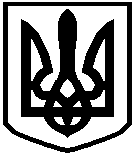 